MATEMATIKAPozdravljeni učenci. Nadaljujemo s prostornino. PONEDELJEK + TOREK1. 6. 2020 – ENOTE  ZA  MERJENJE  PROSTORNINE2. 6. 2020 – PRETVARJANJE  ENOT  ZA  PROSTORNINOZapis v zvezek: ENOTE ZA MERJENJE PROSTORNINEOglejte si videoposnetka na spodnji povezavi.https://www.youtube.com/watch?v=sARoBrsJ9Qs&feature=youtu.behttps://youtu.be/9hmnrHImF1kPazljivo preberi.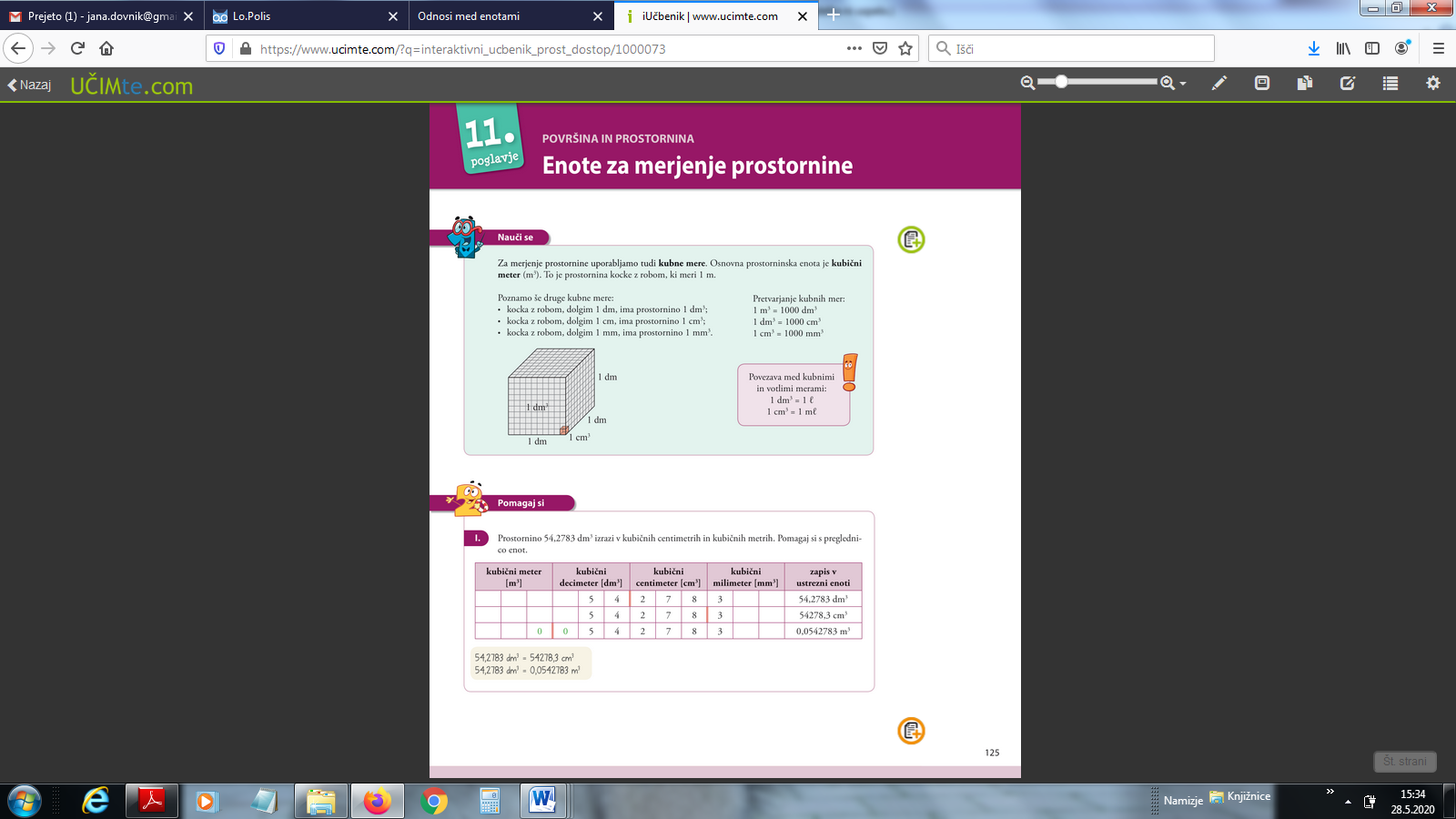 Zapis v zvezke:Prostornino lahko merimo z:votlimi merami ()kubičnimi merami (m3, dm3, cm3, mm3)Velja: 1 dm3 = 1      			1 cm3 = 1Pri pretvorbah si pomagamo na dva načina:Iz ene enote v eno enoto (uporabimo množenje in deljenje s potencami števila 10)				: 1000 000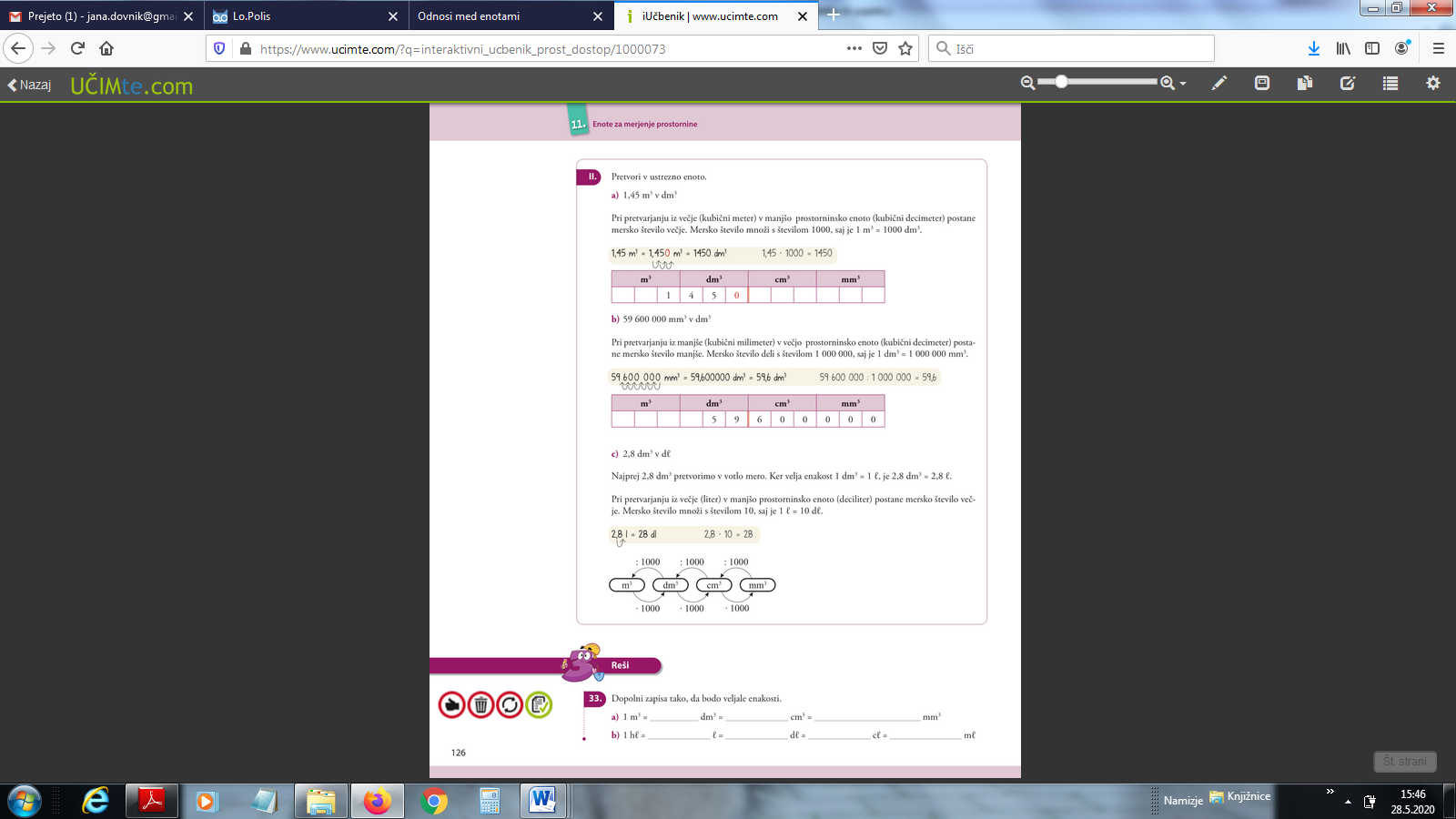 Primer: 1,45 m3 = _____ dm3 		1,45 m3 = 1450 dm3 600 000 mm3 = ______ dm3   59 600 000 mm3 = 59,6 dm3 Iz več enot v eno enoto (uporabimo tabelo) 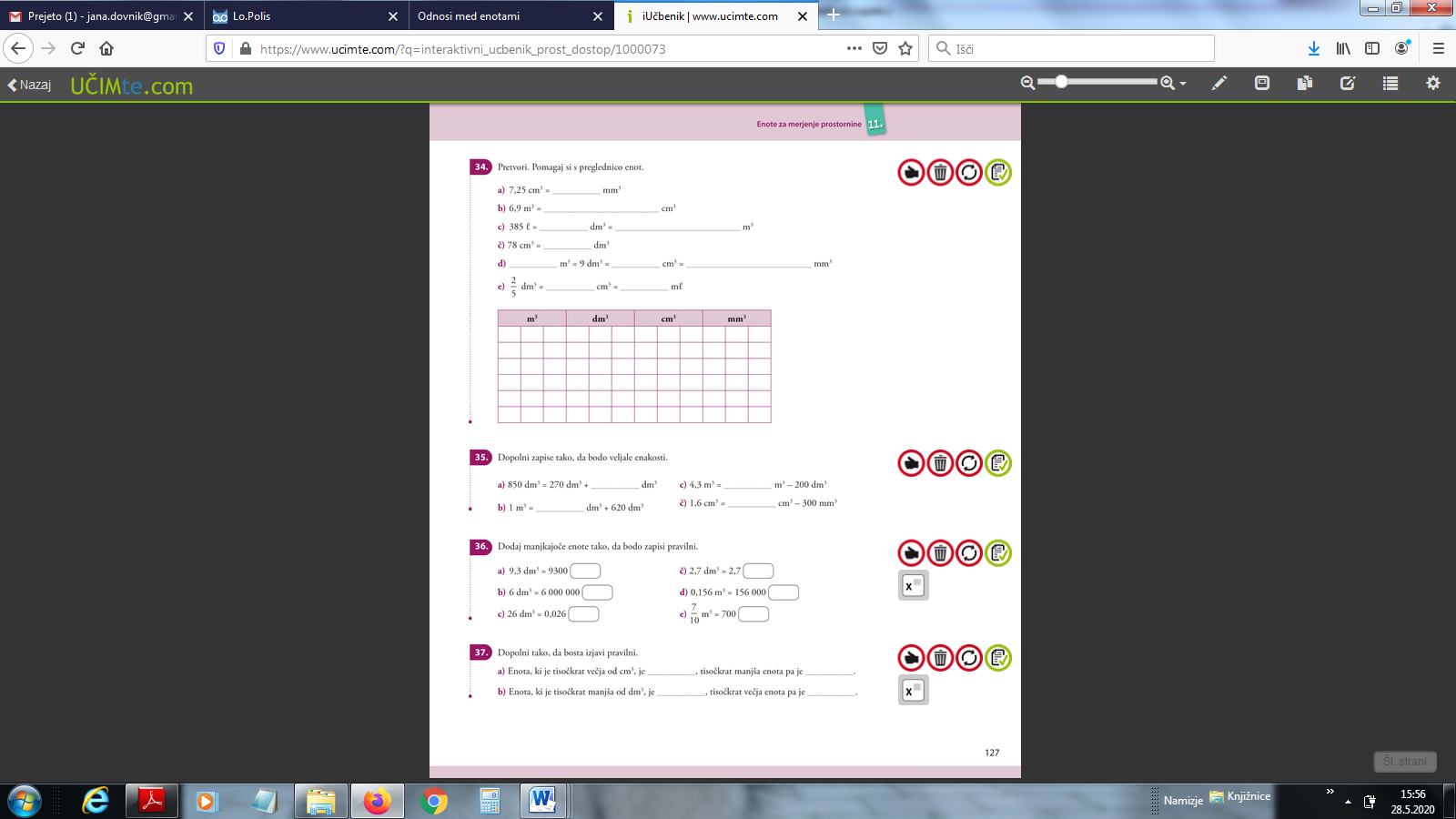 Primer: 1 m3 450 dm3 = _____  dm3		1 m3 450 dm3 = 1 450  dm3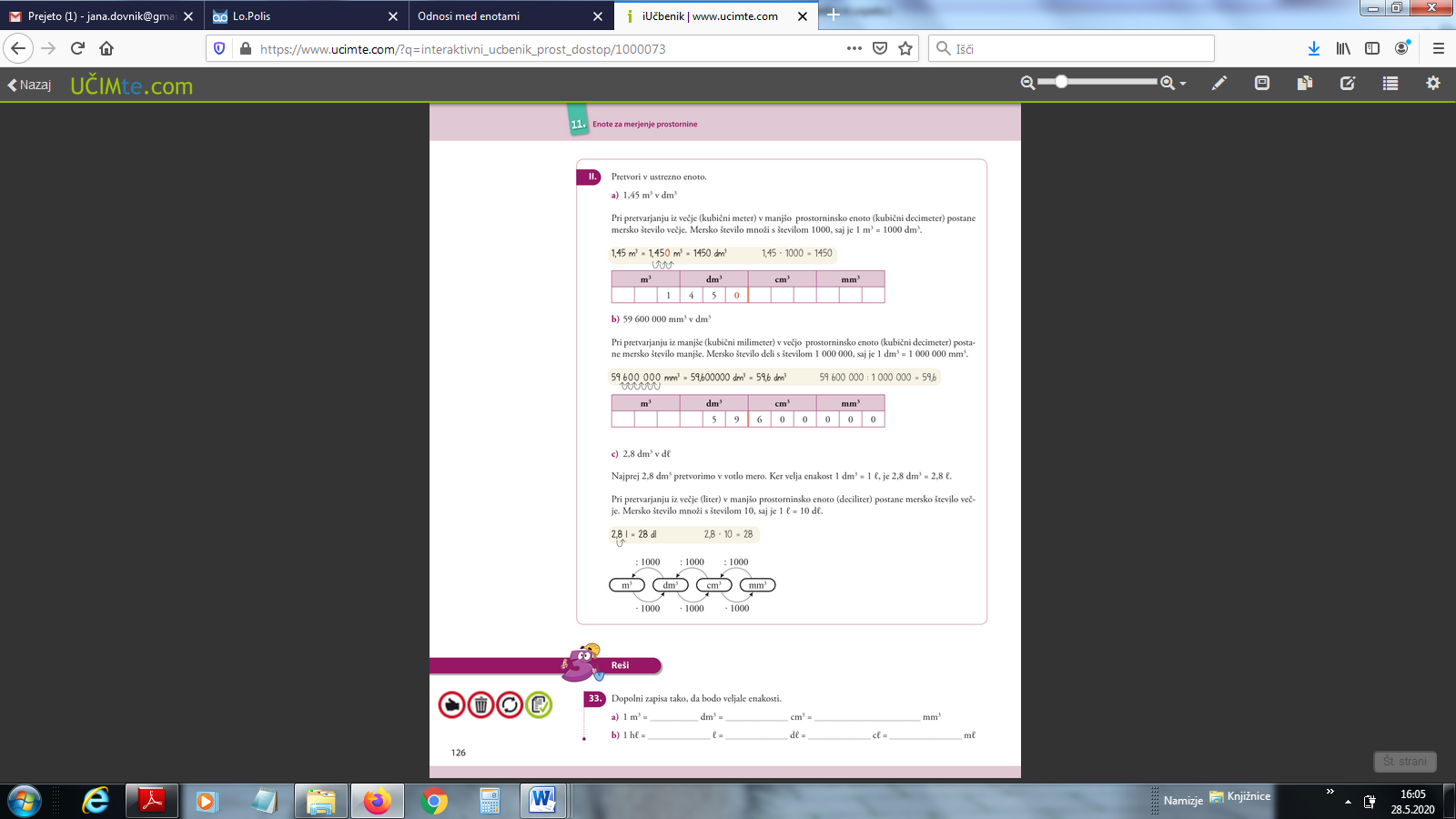 Pretvorbe – DZ, str.126, nal. 33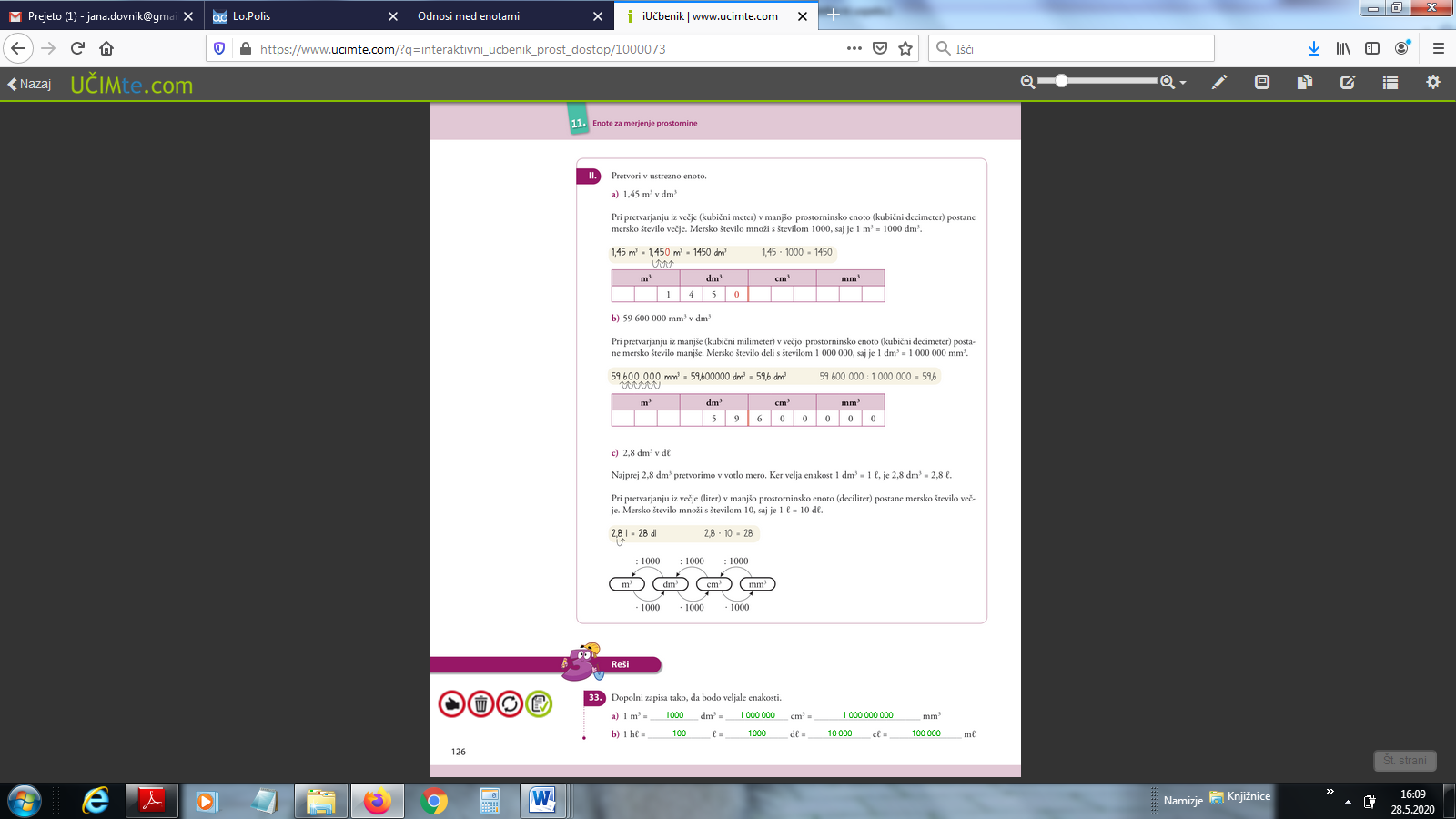 Samostojno delo – rešite naloge v DZ. Rešitve preverimo v sredo v šoli (Yeeesss! )DZ, str. 127Ostanite zdravi.jana.dovnik@gmail.com